                 Bulletin d'inscription 2016/17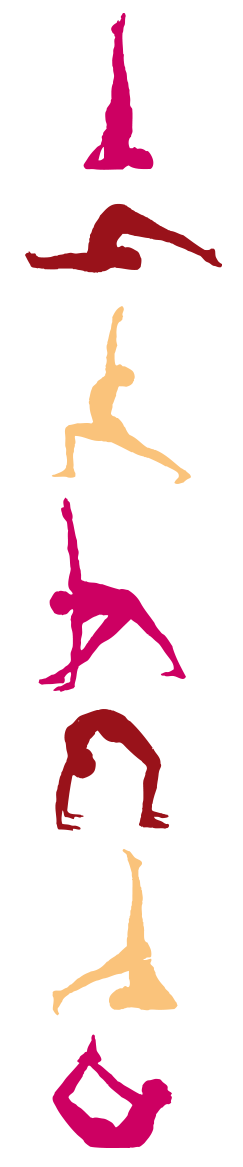 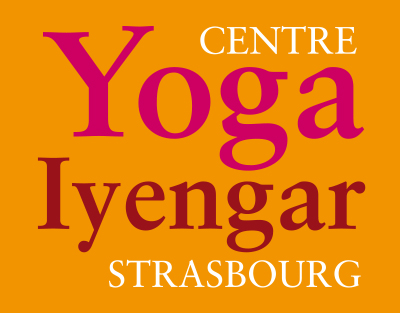 Nom :                                                    Prénom :Date et lieu de naissance :Adresse :Téléphone :                                    Adresse électronique :Je m'inscris pour le cours du ........................... à .................heures.Adhésion à l’association Centre de yoga Iyengar de Strasbourg : 5 euros à rajouter, soit au chèque global, soit au premier chèque en cas de paiement fractionné.Je règle par chèque ⁯  espèces ⁯  virement ⁯ (Crédit Coopératif. : FR76 4255 9000 8141 0200 1354 477)*pour les participations annuelles, règlement global ou trois chèques datés du jour de leur émission à l’ordre du Centre de yoga Iyengar de Strasbourg.Problèmes de santé / Traitements suivis : Déclaration concernant mon état de santéJe soussigné (e),…………………………………….déclare tenir mon enseignant informé de mon état de santé passé et de tout changement intervenant dans mon état de santé pendant le cours de l'année.Date et signature :L'inscription n'est validée que lors de la remise de tous les documents accompagnés d'un certificat médical de non contre indication à la pratique du yoga.               Pour les cours particuliers s’adresser directement aux enseignants :cours particuliers Sophie/Valériecours femme enceinte ValérieAbonnement annuel *Abonnement trimestrielCarte 10 coursSur 5 mois Cours d'1h30 : 420euros   ⁯ Cours d'1h30 : 160 euros  ⁯180 euros  ⁯ Cours de 2h   : 480 euros  ⁯ Cours de 2h   : 200 euros  ⁯230 euros  ⁯ Demi-tarif     : 270 euros   ⁯ Demi-tarif     : 110 euros  ⁯  + de 1cours   : 600 euros   ⁯par semaine (N2)                                       Couple           : 750 euros   ⁯ Cours à l'unité :20 euros